VOCABULARY MATCH UP!
Directions: Use the words in the word bank below to describe the pictures that you see. This is great writing practice in Spanish! *If your child does not yet read, just do this exercise orally with him or her encouraging them to point to the corresponding picture.
Word Bank: la puerta, la cama, el cuarto, la ventana, la casa, el baño	                                                                         		                                                                                                
___________________________				___________________________	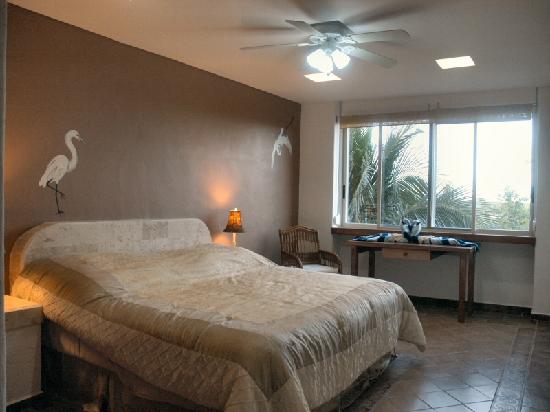 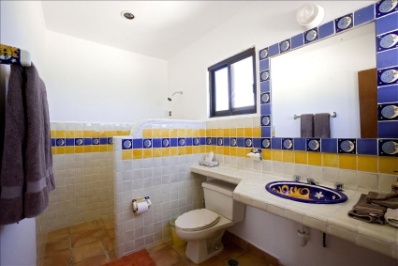 						
	                                                             
___________________________			                 _________________________
		                                                                    	 
___________________________			              ___________________________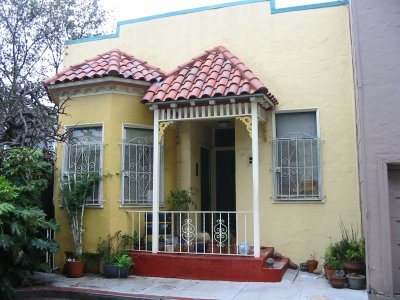 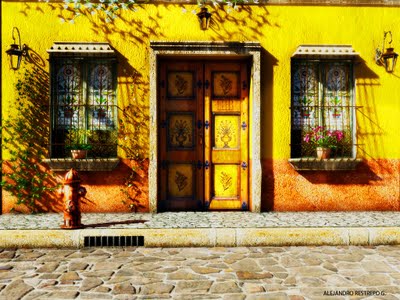 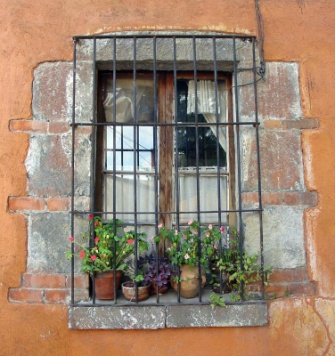 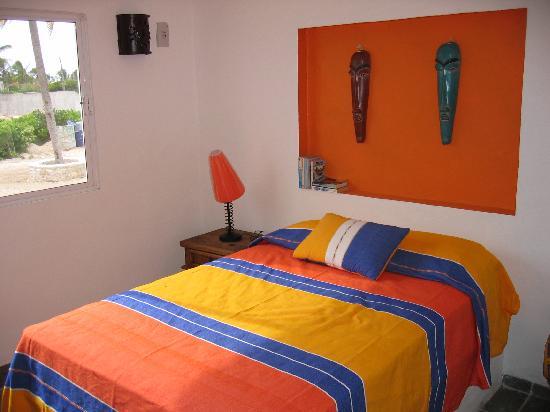 EXTRA Challenge!  Translate the following sentences:1. ¿Dónde está la casa?2.  ¿Cuántas ventanas hay?3. Aquí está el baño. 4. ¿Cómo te llamas?5. ¿Cuántas puertas hay?		